Year 2 Homework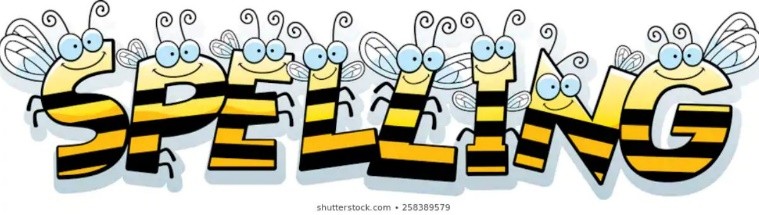 We would like you to have a go at spelling these words, try to write it out four times, correct yourself if you make a mistake, practice make perfect!Example:Word: cat catcat cat catThe cat loves to drink milkOnce you have completed these words, please practice spelling out the word of the week.Our word of the week is ominous Definition of ominous: giving a worrying idea that something bad is going to happen.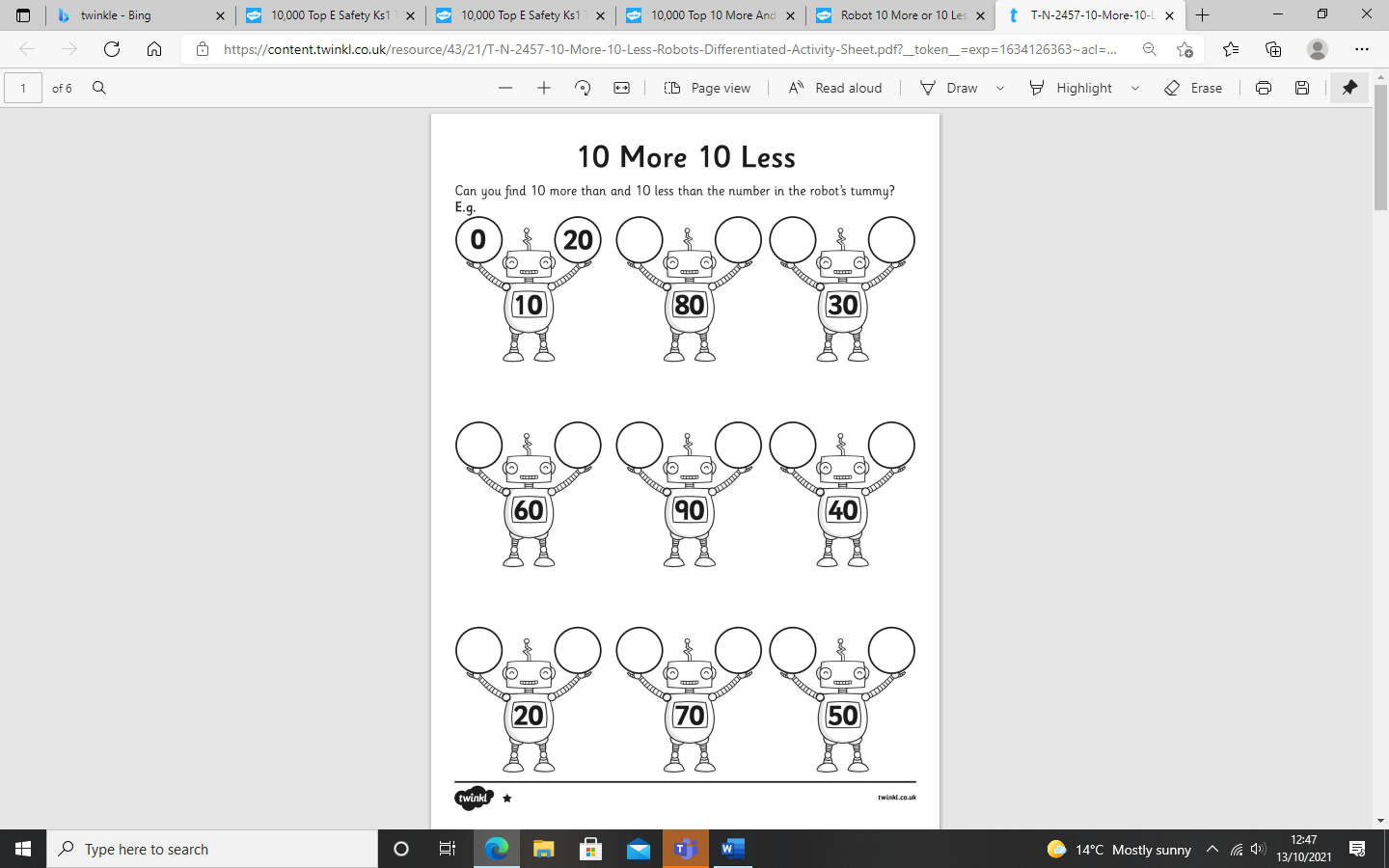 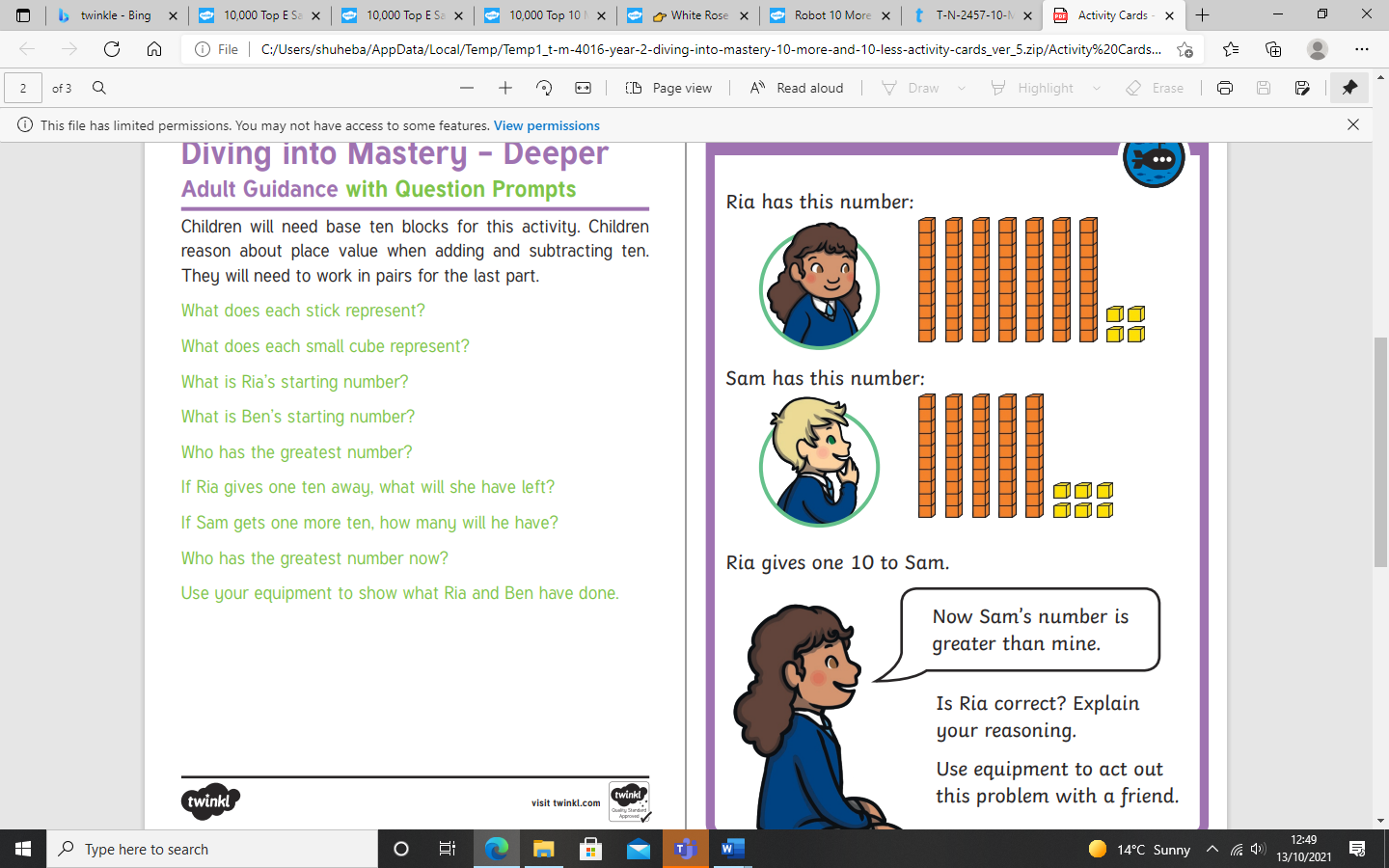 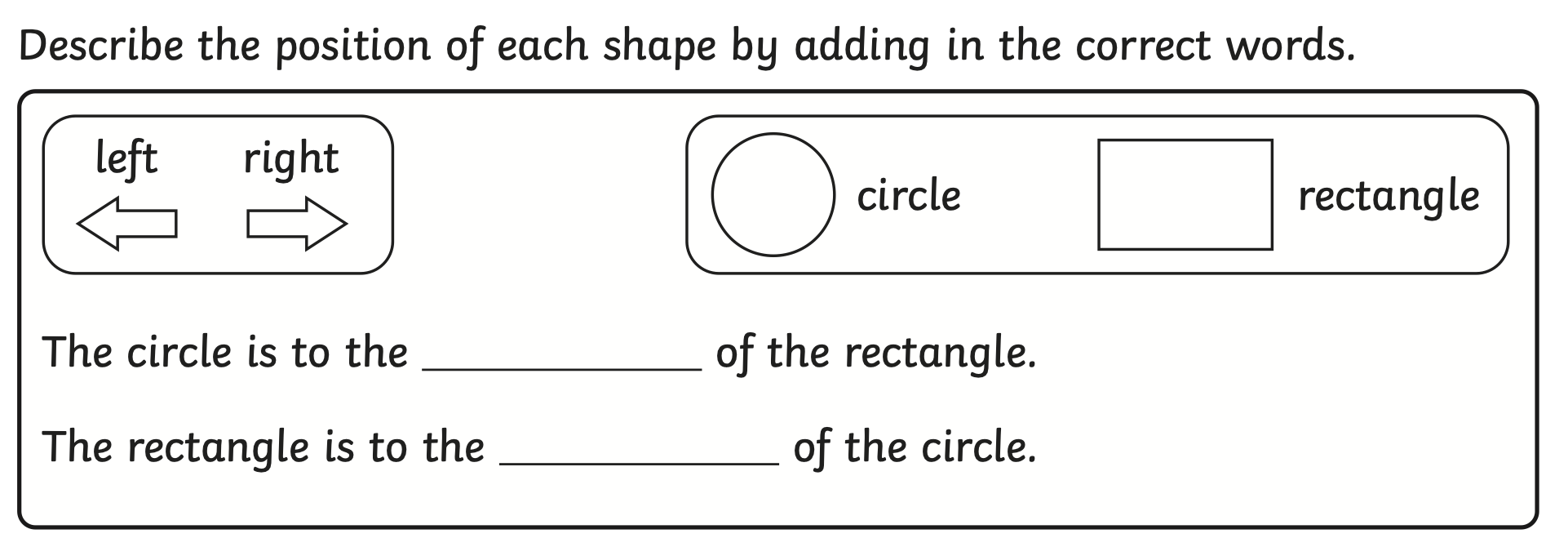 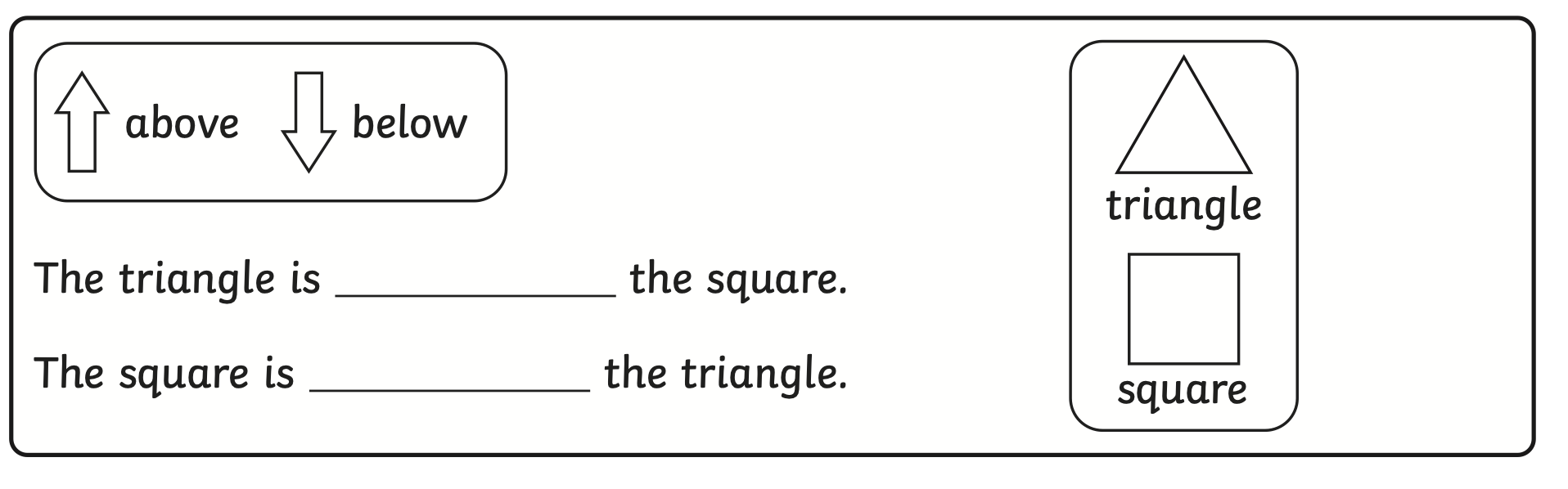 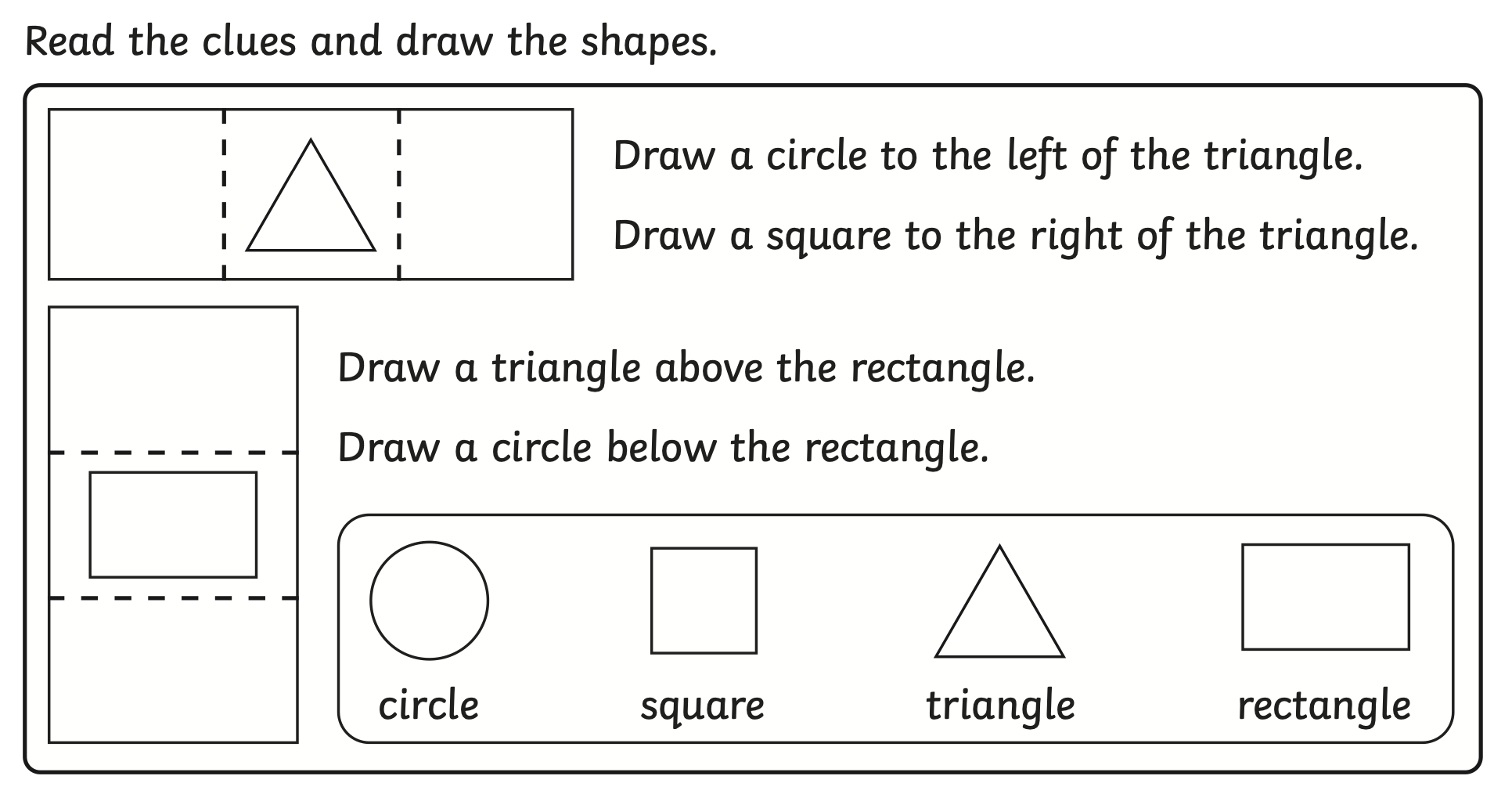 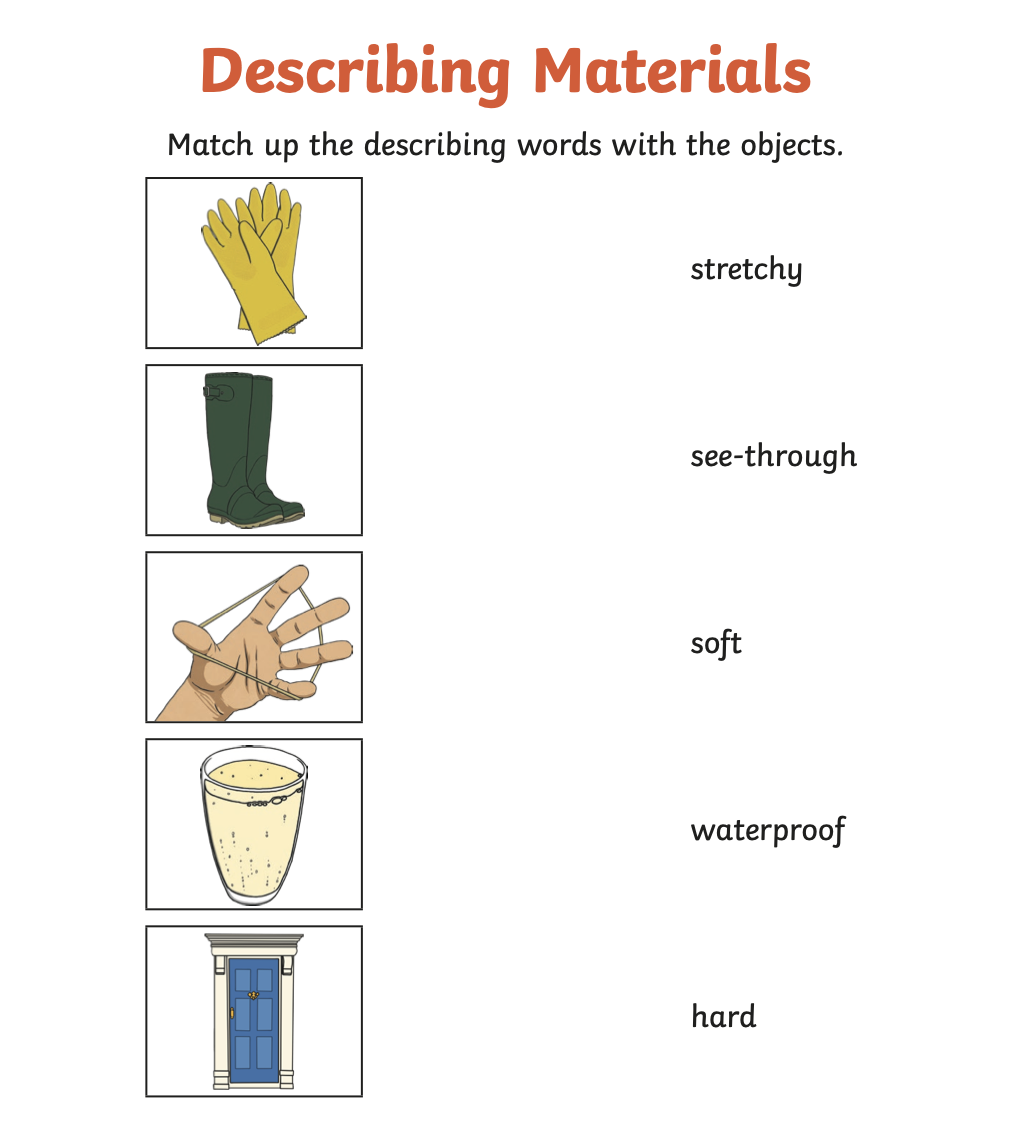 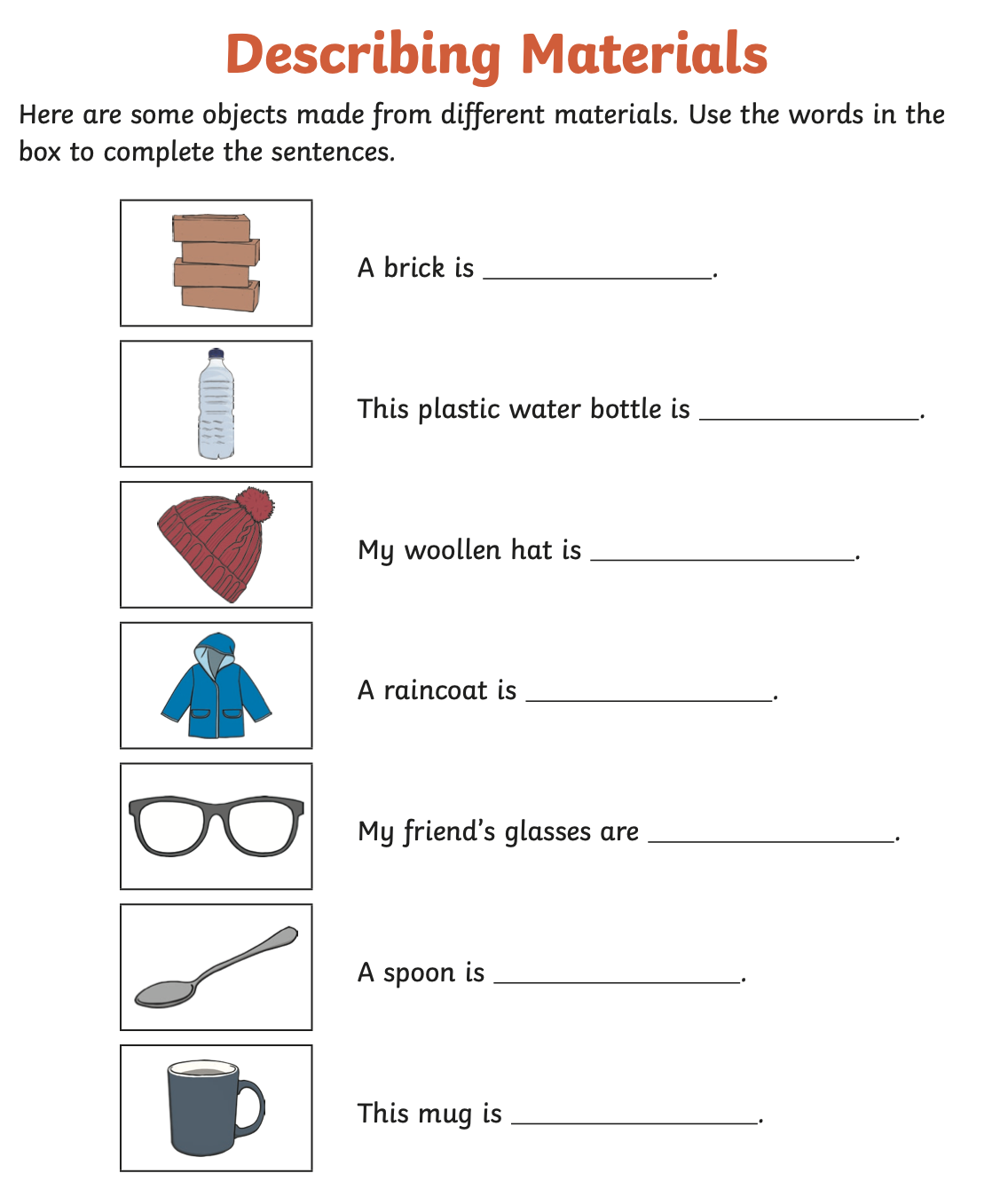 For pioneer personalities, Yr1 and Yr2 will be looking at British broadcaster, natural historian, and author David Attenborough. Children are encouraged to write a leaflet or poster and will be doing an assembly discussing the pioneer with the rest of the school. https://www.youtube.com/watch?v=oAh-U0WBfl4PLEASE REMEMBER TO HAND IN YOUR HOMEWORK BY NEXT WEDNESDAY.Spelling wordsX1X2X3X4ChangeChildVillageBadgeOminous 